Manufacturing process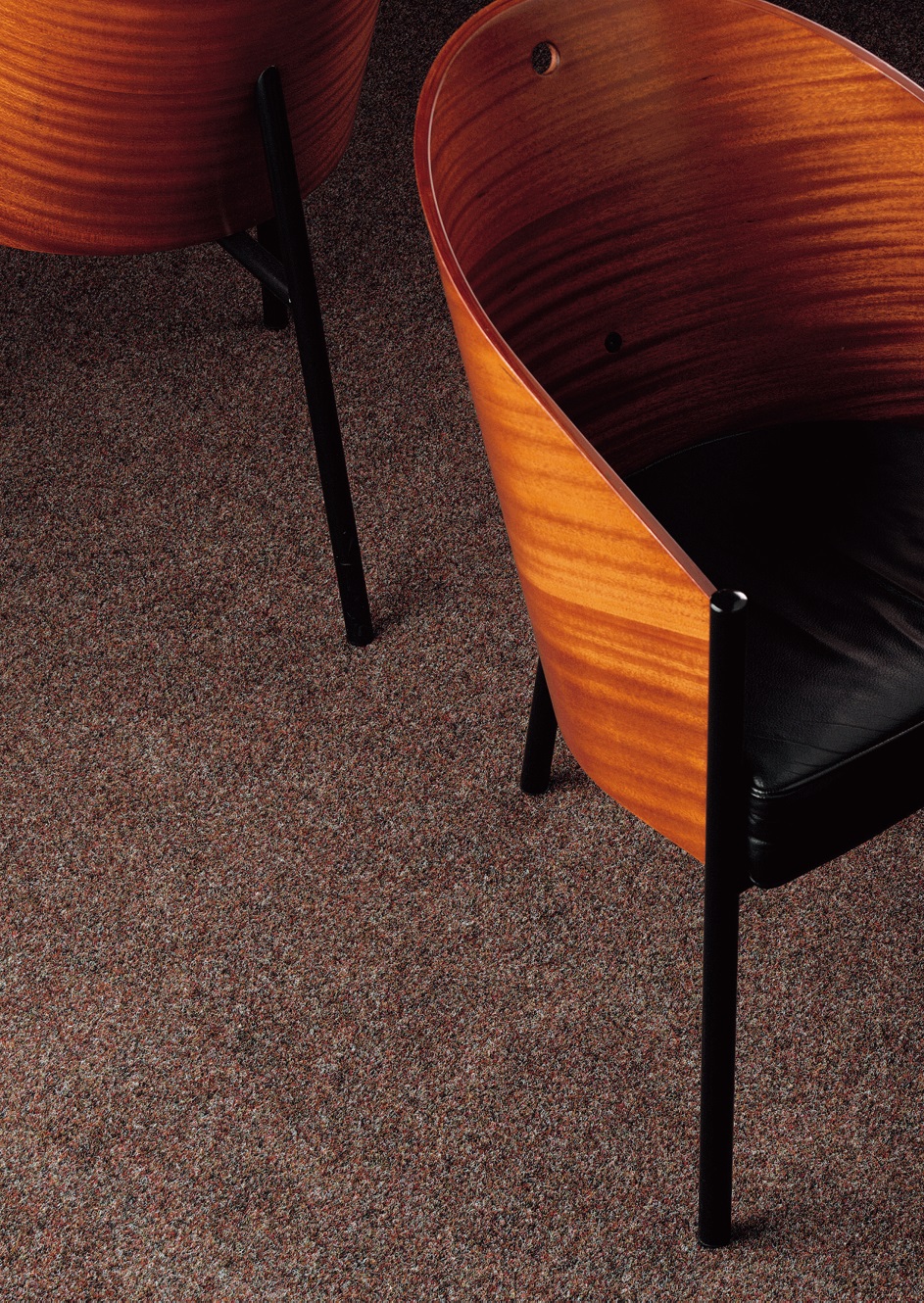 NeedlefeltPile content50 % PP / 50 % PESBackingNopsPile weightca 290 gr./m²Total weightca 930 gr./m²Pile heightca 2 mmTotal heightca 4,2 mm Width200 cm – Grøn, grå400 cm – Grøn, antracit 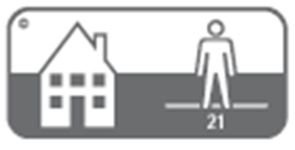 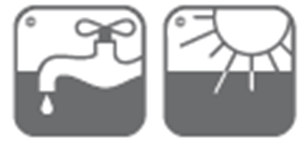 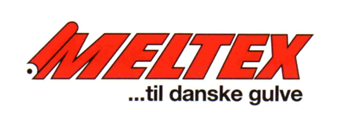 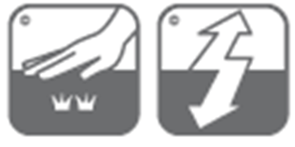 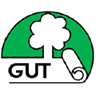 